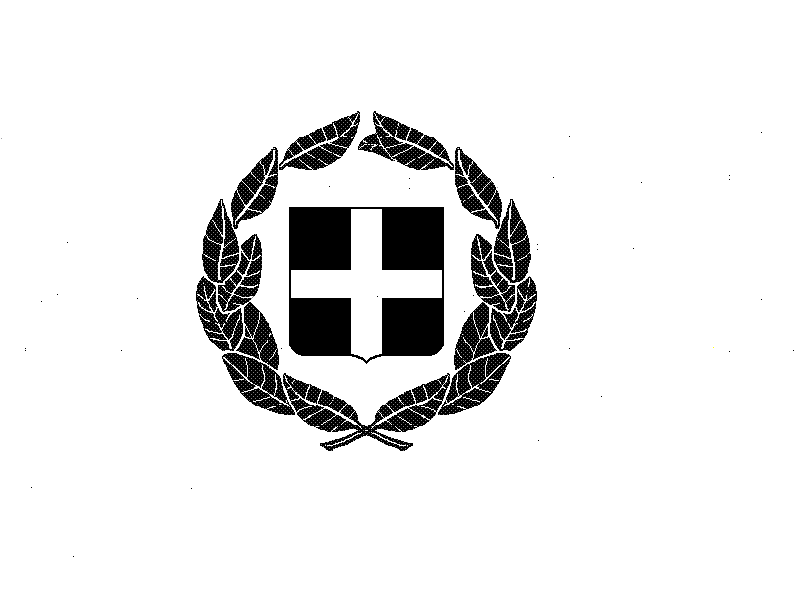   ΕΛΛΗΝΙΚΗ ΔΗΜΟΚΡΑΤΙΑ 			ΠΡΩΤΟΔΙΚΕΙΟ ΓΙΑΝΝΙΤΣΩΝ              ΠΡΟΕΔΡΟΣ ΑΡΙΘΜΟΣ  ΠΡΑΞΗΣ:            /2022Η Πρόεδρος Πρωτοδικών Γιαννιτσών Ευλαλία Λιούμπα καθορίζουμε  ως ακολούθως  την υπηρεσία των κ.κ. Ειρηνοδικών του Ειρηνοδικείου Γιαννιτσών για το χρονικό διάστημα από  1/6/2022 έως και    30/6/2022YΠΗΡΕΣΙΑ ΕΙΡΗΝΟΔΙΚΩΝ ΜΗΝΟΣ ΙΟΥΝΙΟΥ 20221.  Από 1-6-2022 έως 5-6-2022 κ. Γεώργιος Κιοσσές.2. Από 6-6-2022 έως 12-6-2022 κ. Ηλίας Παπαδόπουλους.3. Από 13-6-2022 έως 19-6-2022 κ. Χρυσούλα Γκολέμη.4. Από 20-6-2022 έως 22-6-2022 κ. Ηλίας Παπαδόπουλος.5. Από 23-6-2022 έως 26-6-2022 κ. Γεώργιος Κιοσσές.6. Από 27-6-2022 έως 30-6-2022 κ. Χρυσούλα Γκολέμη.Αυτόφωρα στη βδομάδα που έχει ο καθένας υπηρεσία.Οι έρευνες στην εβδομάδα του καθενός και σε περίπτωση κωλύματος ο επόμενος.Πολιτικές έδρες κλπ3-6-2022  κ. Γεώργιος Κιοσσές.10-6-2022 κ.  Ηλίας Παπαδόπουλος.17-6-2022 κ.  Χρυσούλα Γκολέμη.Ασφαλιστικά Μέτρα Ο καθένας στην εβδομάδα του.Τριμελή1-6-2022 κ. Γεώργιος Κιοσσές.8-6-2022 κ. Ηλίας Παπαδόπουλος.15-6-2022 κ. Χρυσούλα Γκολέμη.22-6-2022 κ. Ηλίας Παπαδόπουλος.Σημείωση: Ενόψει της σύμμετρης κατανομής των αστικών υποθέσεων που χρεώθηκε έκαστος δικαστής κατά την τρέχουσα δικαστική χρονιά, ενδεχομένως οι ως άνω υπηρεσίες των δικαστών να τροποποιηθούν.Γιαννιτσά      -    -2022                                                                                                                                  Η  Πρόεδρος Πρωτοδικών Γιαννιτσών     							Ευλαλία Λιούμπα